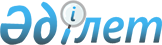 О внесении изменений в приказ Первого заместителя Премьер-Министра Республики Казахстан – Министра регионального развития Республики Казахстан от 24 сентября 2013 года № 239/ОД "Об утверждении инструкции по осуществлению мониторинга и анализа социально-экономического развития сельских населенных пунктов"Приказ и.о. Министра национальной экономики Республики Казахстан от 30 апреля 2024 года № 20. Зарегистрирован в Министерстве юстиции Республики Казахстан 2 мая 2024 года № 34322
      ПРИКАЗЫВАЮ:
      1. Внести в приказ Первого заместителя Премьер-Министра Республики Казахстан – Министра регионального развития Республики Казахстан от 24 сентября 2014 года № 239/ОД "Об утверждении инструкции по осуществлению мониторинга и анализа социально-экономического развития сельских населенных пунктов" (зарегистрированного в Реестре государственной регистрации нормативных правовых актов за № 8851) следующие изменения:
      заголовок изложить в следующей редакции:
      "Об утверждении Инструкции о проведении местными исполнительными органами мониторинга (скрининга) социально-экономического развития сельских населенных пунктов";
      преамбулу изложить в следующей редакции:
      "В соответствии с подпунктом 2) пункта 3 статьи 16 Закона Республики Казахстан "О государственной статистике", подпунктом 132) пункта 15 Положения о Министерстве национальной экономики Республики Казахстан, утвержденного постановлением Правительства Республики Казахстан от 24 сентября 2014 года № 1011 "Вопросы Министерства национальной экономики Республики Казахстан" ПРИКАЗЫВАЮ:";
      пункт 1 изложить следующей редакции:
      "1. Утвердить прилагаемую Инструкцию о проведении местными исполнительными органами мониторинга (скрининга) социально-экономического развития сельских населенных пунктов";
      Инструкцию по осуществлению мониторинга и анализа социально-экономического развития сельских населенных пунктов, утверждҰнную указанным приказом изложить в редакции согласно приложению, к настоящему приказу.
      2. Департаменту регионального развития Министерства национальной экономики Республики Казахстан:
      1) принять необходимые меры по осуществлению мониторинга (скрининга) социально-экономического развития сельских населенных пунктов;
      2) в установленном законодательством порядке обеспечить государственную регистрацию настоящего приказа в Министерстве юстиции Республики Казахстан и его размещение на интернет-ресурсе Министерства национальной экономики Республики Казахстан.
      3. Контроль за исполнением настоящего приказа возложить на курирующего вице-министра национальной экономики Республики Казахстан.
      4. Настоящий приказ вводится в действие по истечении десяти календарных дней после дня его первого официального опубликования.
      "СОГЛАСОВАНО"Бюро национальной статистикиАгентство по стратегическомупланированию и реформамРеспублики Казахстан
      "СОГЛАСОВАНО"Министерство сельского хозяйстваРеспублики Казахстан Инструкция о проведении местными исполнительными органами мониторинга (скрининга) социально-экономического развития сельских населенных пунктов Глава 1. Общие положения
      1. Настоящая инструкция о проведении местными исполнительными органами мониторинга (скрининга) социально-экономического развития сельских населенных пунктов (далее – Инструкция) разработана в соответствии с подпунктом 132) пункта 15 Положения Министерства национальной экономики Республики Казахстан, утвержденного постановлением Правительства Республики Казахстан от 24 сентября 2014 года №1011 "Вопросы Министерства национальной экономики Республики Казахстан".
      2. Мониторинг социально-экономического развития (далее – Мониторинг) осуществляется ежегодно с целью проведения анализа социально-экономического развития сельских населенных пунктов (далее – СНП) и используется в определении сел с потенциалом развития в соответствии с приказом Министра национальной экономики Республики Казахстан от 13 сентября 2019 года № 81 "Об утверждении критериев для определения сельских населенных пунктов" (зарегистрированного в Реестре государственной регистрации нормативных правовых актов за № 19394) (далее – Критерии).
      3. Местными исполнительными органами (далее – МИО) по согласованию с центральным уполномоченным органом в сфере регионального развития осуществляется мониторинг, социальной и инженерной инфраструктуры СНП и на его основе определяется потенциал их развития в соответствии с Критериями. Глава 2. Источники информации для осуществления Мониторинга
      4. Источниками информации для осуществления Мониторинга являются: 
      1) данные общегосударственных статистических наблюдений;
      2) информация, полученная от МИО;
      3) данные ведомственных статистических наблюдений. Глава 3. Порядок составления и предоставления информации по проведению Мониторинга
      5. Информация по Мониторингу формируется на основе форм мониторинга социально-экономического развития СНП (далее – Формы мониторинга) согласно приложениям 1, 2, 3, 4, 5, 6, 7, 8, 9, 10 и 11 к настоящей Инструкции.
      6. Информация по формам мониторинга (далее – Информация по мониторингу) составляется акимами сел, поселков и сельских округов.
      Информация по мониторингу формируется на основе общедоступных данных книги похозяйственного учета, органов статистики, заинтересованных МИО в разрезе каждого СНП и предоставляется в акимат района (города областного значения) за подписью акима села, поселка, сельского округа.
      7. МИО района (города областного значения) изучают и анализируют полученную информацию по мониторингу в разрезе каждого СНП, готовят обобщенную аналитическую записку и представляют за подписью акима района (города областного значения) на изучение и согласование заинтересованным областным управлениям, департаментам и организациям.
      После изучения и согласования с заинтересованными областными управлениями, департаментами и организациями, информация по мониторингу с аналитической запиской представляется на свод в областное управление экономики и бюджетного планирования.
      8. Областное управление экономики и бюджетного планирования изучает, анализирует полученную информацию по мониторингу и на ее основе готовит итоговую аналитическую информацию по развитию сельских территорий области и за подписью акима области или его заместителя представляет в уполномоченный орган в области регионального развития.
      9. Уполномоченный орган в области регионального развития проводит анализ полученной информации и направляет аналитическую записку центральным и местным исполнительным органам для принятия управленческих решений по развитию сельских территорий.
      10. Аналитическая записка составляется в разрезе форм мониторинга с указанием количественных и качественных показателей, финансовых средств на проведение ремонтно-строительных работ, состояния объектов социальной, инженерной и транспортной инфраструктуры, показателей развития малого и среднего бизнеса, развития приоритетных отраслей экономики региона, а также проблемных вопросов и пути их решения.
      Представляется: в Министерство национальной экономики Республики КазахстанФорма административных данных размещена на интернет – ресурсе:www.gov.kz/memleket/entitiesНаименование формы административных данных: Сведения о субъектахагропромышленного комплексаИндекс формы административных данных: 1-АПКПериодичность: годоваяОтчетный период: 20__ годКруг лиц, представляющих информацию: аким сельского округа, села, поселкапредставляет в акимат района (города областного значения), акимат района(города областного значения) представляет в акимат областиСрок представления формы административных данных: до 1 мая
      продолжение таблицы
      продолжение
      продолжение таблицы
      продолжение таблицы
      продолжение таблицы
      продолжение таблицы
      продолжение таблицы
      продолжение таблицы
      * - филиалы и отделения железнодорожных, энергетических компаний и другие.
      Руководитель (Фамилия Имя Отчество (при наличии), подпись)Место печати(наименование организации)Ответственный исполнитель (Фамилия Имя Отчество (при наличии), подпись)Телефон:(наименование отдела) Пояснение по заполнению формы "Сведения о субъектах агропромышленного комплекса"
      1. Настоящее пояснение определяет требования по заполнению сведений о субъектах агропромышленного комплекса (далее - Форма).
      2. Форма подписывается ответственным должностным лицом, его руководителем и заверяется печатью.
      3. Форма заполняется по каждому сельскому населенному пункту (далее - СНП) следующим образом:
      в графе 1 – указывается код каждого СНП согласно национальному Классификатору административно-территориальных объектов (КАТО);
      в графах 2-4 – указывается полное наименование района (города областного значения), сельского округа, села или поселка, СНП в соответствии с КАТО;
      в графах 5-7 – указывается статус населенного пункта, численность населения и количество сельских дворов;
      в графах 8-24 – указывается общее количество хозяйствующих субъектов по типам организационных правовых форм и в разрезе отраслей, находящихся в конкретном СНП;
      в графе 25-26 – указывается наименование крупного (базового) предприятия и численность работников, которое непосредственно связано с социально-экономическим развитием конкретного СНП;
      в графах 27-39 – указывается количество поголовья скота в разрезе крупного рогатого скота (в том числе коровы), лошадей, овцы и козы, свиньи, верблюды, а также количество птиц всех видов по данным похозяйственной книги;
      в графах 40-44 – указывается цена за реализацию поголовья скота (тенге за голову) в разрезе крупного рогатого скота (в том числе коровы), лошадей, овцы и козы, свиньи, верблюды;
      в графе 45 – указывается расчет крупного рогатого скота по формуле, общее количество крупного рогатого скота умножается на 5 лет (средний срок жизни в рамках сельского хозяйства) и делится на цену реализации одного поголовья скота;
      в графе 46 – указывается расчет лошадей по формуле, общее количество лошадей умножается на 5 лет (средний срок жизни в рамках сельского хозяйства) и делится на цену реализации одного поголовья скота;
      в графе 47 – указывается расчет овец и коз по формуле, общее количество овец и коз умножается на 3 года (средний срок жизни в рамках сельского хозяйства) и делится на цену реализации одного поголовья скота;
      в графе 48 – указывается расчет свиней по формуле, общее количество свиней умножаем на 3 года (средний срок жизни в рамках сельского хозяйства) и делится на цену реализации одного поголовья скота;
      в графе 49 – указывается расчет верблюдов по формуле, общее количество верблюдов умножается на 5 лет (средний срок жизни в рамках сельского хозяйства) и делится на цену реализации одного поголовья скота;
      в графе 50 – указывается всего доходов от отрасли животноводства (сумма доходов от всех видов скота);
      в графах 51-53 – указывается цена продукции растениеводства (тенге за тонну);
      в графах 54-56 – указывается количество продукции растениеводства в разрезе объемов зерна, масличных, бахчевых по данным похозяйственной книги;
      в графе 57 – указывается объем урожая по всем видам продукции растениеводства (зерна, масличных и бахчевых);
      в графе 58 – указывается расчет зерновых культур по формуле, общий объем зерна умножается на цену реализации зерновых культур;
      в графе 59 – указывается расчет масличных культур по формуле, общий объем масличных умножается на цену реализации масличных культур;
      в графе 60 – указывается расчет бахчевых культур по формуле, общий объем бахчевых умножается на цену реализации бахчевых культур;
      в графе 61– указывается всего доходов от отрасли растениеводства (сумма доходов от всех видов культур);
      в графе 62 – указывается общие доходы от отраслей животноводства и растениеводства (сумма доходов);
      в графах 63-67 – указывается общее количество перерабатывающих цехов, находящихся в конкретном СНП;
      в графах 68-70 – указывается количество зарегистрированной сельскохозяйственной техники, находящихся в конкретном СНП;
      в графах 71-78 – указывается общее количество объектов сферы обслуживания, подразделяющихся на сферу торговли, бытового обслуживания, общественного питания и количество занятых в них людей;
      в графах 79-80 – указывается общая площадь жилого фонда и обеспеченность жильем 1 человека;
      в графах 81-85 – указывается удаленность СНП от потенциальных рынков сбыта (от областного центра, райцентра, центра сельского округа, железнодорожной станции, ближайшего города);
      в графе 86 – указывается примечание по СНП.
      Примечание: расшифровка аббревиатур:СНП – сельские населенные пункты;КАТО - Классификатор административно-территориальных объектов.
      Представляется: в Министерство национальной экономики Республики КазахстанФорма административных данных размещена на интернет – ресурсе:www.gov.kz/memleket/entitiesНаименование формы административных данных: Сведения о земельных ресурсахи ирригационных (орошаемых) системахИндекс формы административных данных: 2-ЗРИСПериодичность: годоваяОтчетный период: 20__ годКруг лиц, представляющих информацию: аким сельского округа, села, поселкапредставляет в акимат района (города областного значения), акимат района(города областного значения) представляет в акимат областиСрок представления формы административных данных: до 1 мая
      продолжение таблицы
      продолжение таблицы
      Руководитель (Фамилия Имя Отчество (при наличии), подпись)Место печати(наименование организации)Ответственный исполнитель (Фамилия Имя Отчество (при наличии), подпись)Телефон:(наименование отдела) Пояснение по заполнению формы "Сведения о земельных ресурсах и ирригационных (орошаемых) системах"
      1. Настоящее пояснение определяет требования по заполнению сведений о земельных ресурсах и ирригационных (орошаемых) системах (далее - Форма).
      2. Форма подписывается ответственным должностным лицом, его руководителем и заверяется печатью.
      3. Форма заполняется по каждому сельскому населенному пункту (далее - СНП) следующим образом:
      в графе 1 – указывается код каждого СНП согласно национальному Классификатору административно-территориальных объектов (КАТО);
      в графах 2-4 – указывается полное наименование района (города областного значения), сельского округа или поселка, СНП в соответствии с КАТО;
      в графах 5-7 – указывается статус населенного пункта, численность населения и общая площадь территорий СНП в гектарах;
      в графе 8 – указывается площадь земель СНП;
      в графах 9-18 – указывается площадь земель сельскохозяйственного назначения, в разрезе пашен, сенокосов, пастбищ и других земель, а также средний балл бонитет пашен и уровень засоленности почв;
      в графах 19-24 – указывается площадь земель запаса и спецземфонда в разрезе пашен, сенокосов, пастбищ и других земель;
      в графе 25 – указывается площадь прочих земель (земли промышленности, особо охраняемые, лесной и водный фонд, также земли городов);
      в графах 26-27 – указывается наличие ирригационных (орошаемых) систем и их использование;
      в графе 28 – указывается вся посевная площадь в конкретном СНП;
      в графе 29 – указывается примечание по СНП.
      Примечание: расшифровка аббревиатур:СНП – сельские населенные пункты;КАТО - Классификатор административно-территориальных объектов.
      Представляется: в Министерство национальной экономики Республики КазахстанФорма административных данных размещена на интернет – ресурсе:www.gov.kz/memleket/entitiesНаименование формы административных данных: Сведения о демографическихпоказателях и занятости сельского населенияИндекс формы административных данных: 3-ДПЗСНПериодичность: годоваяОтчетный период: 20__ годКруг лиц, представляющих информацию: аким сельского округа, села, поселкапредставляет в акимат района (города областного значения), акимат района(города областного значения) представляет в акимат областиСрок представления формы административных данных: до 1 мая
      продолжение таблицы
      продолжение таблицы
      продолжение таблицы
      продолжение таблицы
      продолжение таблицы
      Руководитель (Фамилия Имя Отчество (при наличии), подпись)Место печати(наименование организации)Ответственный исполнитель (Фамилия Имя Отчество (при наличии), подпись)Телефон:
      (наименование отдела) Пояснение по заполнению формы "Сведения о демографических показателях занятости сельского населения"
      1. Настоящее пояснение определяет требования по заполнению сведений о демографических показателях и занятости сельского населения (далее - Форма).
      2. Форма подписывается ответственным должностным лицом, его руководителем и заверяется печатью.
      3. Форма заполняется по каждому сельскому населенному пункту (далее - СНП) следующим образом:
      в графе 1 – указывается код каждого СНП согласно национальному Классификатору административно-территориальных объектов (КАТО);
      в графах 2-4 – указывается полное наименование района (города областного значения), сельского округа или поселка, СНП в соответствии с КАТО;
      в графах 5-7 – указывается статус населенного пункта, наличие акимата с/о. села, поселка и численность населения;
      в графах 8-12 – указывается численность мужчин по возрастным категориям (до 16, от 16 до 29, от 30 до 62, от 63 и старше);
      в графах 13-17 – указывается численность женщин по возрастным категориям (до 16, от 16 до 29, от 30 до 57, от 58 и старше);
      в графах 18-22 – указывается количество родившихся, умерших, прибывших, выбывших и сальдо миграции;
      в графах 23-26 – указывается численность населения за 10-летний период (за первый пятилетний и за второй пятилетний периоды);
      в графах 27-28 – указывается миграция населения за первый пятилетний период (динамика за последний 5 лет до отчетного года), второй пятилетний период (динамика за 5 лет до первого пятилетнего периода), расчет темпа прироста производится: Темп прироста = Текущее значение / Базовое значение × 100 % – 100 %;
      в графах 29-30 – указывается расчет численности населения за первый пятилетний и за второй пятилетний периоды, расчет темпа прироста производится по следующей формуле: Темп прироста = Текущее значение / Базовое значение × 100 % – 100 %;
      в графах 31-32 – указывается миграция населения за 10 лет в количестве людей и процентах;
      в графах 33-34 – указывается общее количество экономически активного населения, также из них указывается экономически активное население 16-29 лет;
      в графах 35-43 – указывается общее количество занятых (из них наемные работники и самозанятые) в том числе по отраслям;
      в графах 44-45 – указывается общее количество безработные (из них количество безработных, зарегистрированных в органах занятости);
      в графе 46 – указывается количество семей;
      в графе 47 – указывается количество людей, получающих адресную социальную помощь;
      в графах 48-49 – указывается координаты СНП (широта и долгота).
      Примечание: расшифровка аббревиатур:СНП – сельские населенные пункты;КАТО - Классификатор административно-территориальных объектов.
      Представляется: в Министерство национальной экономики Республики КазахстанФорма административных данных размещена на интернет – ресурсе:www.gov.kz/memleket/entitiesНаименование формы административных данных: Сведения о типах водоснабженияИндекс формы административных данных: 4-ТВДПериодичность: годоваяОтчетный период: 20__ годКруг лиц, представляющих информацию: аким сельского округа, села, поселкапредставляет в акимат района (города областного значения), акимат района(города областного значения) представляет в акимат областиСрок представления формы административных данных: до 1 мая
      продолжение таблицы
      продолжение таблицы
      продолжение таблицы
      Руководитель (Фамилия Имя Отчество (при наличии), подпись)Место печати(наименование организации)Ответственный исполнитель (Фамилия Имя Отчество (при наличии), подпись)Телефон:(наименование отдела) Пояснение по заполнению формы "Сведения о типах водоснабжения"
      1. Настоящее пояснение определяет требования по заполнению сведений о типах водоснабжения (далее - Форма).
      2. Форма подписывается ответственным должностным лицом, его руководителем и заверяется печатью.
      3. Форма заполняется по каждому сельскому населенному пункту (далее - СНП) следующим образом:
      в графе 1 – указывается код каждого СНП согласно национальному Классификатору административно-территориальных объектов (КАТО);
      в графах 2-4 – указывается полное наименование района (города областного значения), сельского округа или поселка, СНП в соответствии с КАТО;
      в графе 5-6 – указывается статус населенного пункта и численность населения СНП;
      в графе 7 – указывается источник забора воды (поверхностный, подземный и так далее);
      в графах 8-9 – указывается протяженность внутрипоселковой водопроводной сети, в том числе действующая водопроводная сеть;
      в графах 10-13 – указывается количество населения, пользующихся централизованным водоснабжением, в том числе пользующихся водоразборной колонкой, комплексным блок модулем и водопроводом, заведенным в дом. Также указывается уровень обеспеченности СНП централизованными источниками водоснабжения (расчет производится путем деления количества населения, пользующихся централизованным водоснабжением на общее количество населения в СНП и умножения на 100 %);
      в графах 14-15 – указывается количество резервуаров чистой воды, в том числе действующих;
      в графах 16-17 – указывается количество водонапорных башен или напорных резервуаров, в том числе действующих;
      в графах 18-19 – указывается количество водоразборных колонок, в том числе действующих;
      в графах 20-22 – указывается год постройки системы водоснабжения, в чьей собственности находится и организация, обслуживающая объект;
      в графах 23-30 – указывается количество населения, пользующихся децентрализованным водоснабжением, в том числе подземными источниками (из пункта раздачи воды, комплексного блок модуля, скважины, колодцев), поверхностными источниками (реки, озера, родники) с водоочистной системой и без нее. Также указывается доля населения, пользующихся водой из децентрализованных источников водоснабжения СНП (расчет производится по формуле: количество населения пользующихся децентрализованным водоснабжением делится на общее количество населения СНП и умножается на 100 %);
      в графах 31-32 – указывается количество населения, пользующихся привозной водой и расстояние подвоза воды;
      в графе 33 – указывается качество питьевой воды, соответствующей или не соответствующей нормам санитарно-эпидемиологической службы;
      в графе 34 – указывается наименование группового водопровода.
      Примечание: расшифровка аббревиатур:СНП – сельские населенные пункты;КАТО - Классификатор административно-территориальных объектов.
      Представляется: в Министерство национальной экономики Республики КазахстанФорма административных данных размещена на интернет – ресурсе:www.gov.kz/memleket/entitiesНаименование формы административных данных: Сведения о связи,электроснабжении и газификацииИндекс формы административных данных: 5-СВЭЛГЗПериодичность: годоваяОтчетный период: 20__ годКруг лиц, представляющих информацию: аким сельского округа, села, поселкапредставляет в акимат района (города областного значения), акимат района(города областного значения) представляет в акимат областиСрок представления формы административных данных: до 1 мая
      продолжение таблицы
      Руководитель (Фамилия Имя Отчество (при наличии), подпись)Место печати.(наименование организации)Ответственный исполнитель (Фамилия Имя Отчество (при наличии), подпись)Телефон:(наименование отдела) Пояснение по заполнению формы "Сведения о связи, электроснабжении и газификации"
      1. Настоящее пояснение определяет требования по заполнению сведений о связи, электроснабжении и газификации (далее - Форма).
      2. Форма подписывается ответственным должностным лицом, его руководителем и заверяется печатью.
      3. Форма заполняется по каждому сельскому населенному пункту (далее - СНП) следующим образом:
      в графе 1 – указывается код каждого СНП согласно национальному Классификатору административно-территориальных объектов (КАТО);
      в графах 2-4 – указывается полное наименование района (города областного значения), сельского округа или поселка, СНП в соответствии с КАТО;
      в графе 5-6 – указывается статус населенных пунктов и численность населения СНП;
      в графах 7-8 – указывается количество отделений почтовой связи (стационарная или передвижная);
      в графе 9 – указывается наличие сотовой связи (Kcell, Activ, Beeline, другие);
      в графе 10 – указывается наличие мобильного интернета;
      в графе 11 – указывается наличие широкополосного доступа к сети Интернет (ШПД);
      в графе 12 - указывается наличие Широкополосного доступа к сети Интернет в государственных учреждениях, бюджетных организациях и объектах образования;
      в графе 13 – указывается наличие централизованного электроснабжения;
      в графах 14-15 – указывается протяженность линий электропередач внутри села и их фактический износ;
      в графах 16-17 – указывается количество комплектных трансформаторных подстанций (КТП, ТП) и их фактический износ;
      в графе 18 – указывается год постройки сетей газоснабжения;
      в графе 19 – указывается процент домов, газифицированных природным газом;
      в графе 20 – указывается охват населения газифицированных природным газом (централизованным газоснабжением);
      в графе 21 – указывается наличие сжиженного газа (в баллонах);
      в графе 22 – указывается количество централизованных пунктов обмена баллонов.
      Примечание: расшифровка аббревиатур:СНП – сельские населенные пункты;ШПД – широкополосный доступ;КТП – комплектная трансформаторная подстанция;ТП – трансформаторная подстанция;КАТО - Классификатор административно-территориальных объектов.
      Представляется: в Министерство национальной экономики Республики КазахстанФорма административных данных размещена на интернет – ресурсе:www.gov.kz/memleket/entitiesНаименование формы административных данных: Сведения о протяженности дорогместного значенияИндекс формы административных данных: 6-ДРГМЗПериодичность: годоваяОтчетный период: 20__ годКруг лиц, представляющих информацию: аким сельского округа, села, поселкапредставляет в акимат района (города областного значения), акимат района(города областного значения) представляет в акимат областиСрок представления формы административных данных: до 1 мая
      продолжение таблицы
      Руководитель (Фамилия Имя Отчество (при наличии), подпись)Место печати.(наименование организации)Ответственный исполнитель (Фамилия Имя Отчество (при наличии), подпись)Телефон:(наименование отдела) Пояснение по заполнению формы "Сведения о протяженности дорог местного значения"
      1. Настоящее пояснение определяет требования по заполнению сведений о протяженности дорог местного значения (далее - Форма).
      2. Форма подписывается ответственным должностным лицом, его руководителем и заверяется печатью.
      3. Форма заполняется по каждому сельскому населенному пункту (далее - СНП) следующим образом:
      в графе 1 – указывается код каждого СНП согласно национальному Классификатору административно-территориальных объектов (КАТО);
      в графах 2-4 – указывается полное наименование района (города областного значения), сельского округа или поселка, СНП в соответствии с КАТО;
      в графах 5-6 – указывается статус населенного пункта и численность населения;
      в графе 7 – указывается протяженность дорог с твердым покрытием (километр);
      в графе 8 – указывается расстояние до автомобильной дороги областного и/или республиканского значения;
      в графах 9-12 – указывается общая протяженность автомобильной дороги, связывающие СНП с районным центром, в том числе по типам покрытия (твердое, грунтовое, бездорожье);
      в графе 13 – указывается состояние дороги до райцентра (хорошее, удовлетворительное, не удовлетворительное);
      в графах 14-18 – указывается общая протяженность дороги внутри СНП, в том числе с твердым покрытием и состоянием дороги (хорошее, удовлетворительное, не удовлетворительное);
      в графах 19-20 – указывается протяженность дорог внутри поселка, требующих ремонта (капитальный, средний);
      в графе 21 – указывается наличие автобусного сообщения;
      в графе 22 – указывается примечание по СНП.
      Примечание: расшифровка аббревиатур:СНП – сельские населенные пункты;КАТО - Классификатор административно-территориальных объектов.
      Представляется: в Министерство национальной экономики Республики КазахстанФорма административных данных размещена на интернет – ресурсе:www.gov.kz/memleket/entitiesНаименование формы административных данных: Сведения о дорогах областногои районного значенияИндекс формы административных данных: 7-ДРОРЗПериодичность: годоваяОтчетный период: 20__ годКруг лиц, представляющих информацию: аким сельского округа, села, поселкапредставляет в акимат района (города областного значения), акимат района(города областного значения) представляет в акимат областиСрок представления формы административных данных: до 1 мая
      продолжение таблицы
      Руководитель (Фамилия Имя Отчество (при наличии), подпись)Место печати(наименование организации)Ответственный исполнитель (Фамилия Имя Отчество (при наличии), подпись)Телефон:(наименование отдела) Пояснение по заполнению формы "Сведения о дорогах областного и районного значения"
      1. Настоящее пояснение определяет требования по заполнению сведений о дорогах областного и районного значения (далее - Форма).
      2. Форма подписывается ответственным должностным лицом, его руководителем и заверяется печатью.
      3. Форма заполняется следующим образом:
      в графе 1 – указывается код каждого СНП согласно национальному Классификатору административно-территориальных объектов (КАТО);
      в графах 2-3 – указывается индекс автодороги областного или районного значения и ее полное наименование;
      в графах 4-8 – указывается общая протяженность автодороги областного или районного значения, в том числе по типам покрытия (асфальтобетонное, черное, гравийно-щебеночное, грунтовое);
      в графах 9-14 – указывается протяженность автодороги областного или районного значения по типам состояния (хорошее, удовлетворительное, не удовлетворительное);
      в графах 15-16 – указываются типы проведенных ремонтно-строительных работ дорожного полотна (строительство, реконструкция, капитальный, средний или текущий ремонт) и протяженность отремонтированных дорог;
      в графах 17-18 – указывается протяженность автодороги областного или районного значения, требующей капитального и среднего ремонта.
      Примечание: расшифровка аббревиатур:СНП – сельские населенные пункты;КАТО - Классификатор административно-территориальных объектов.
      Представляется: в Министерство национальной экономики Республики КазахстанФорма административных данных размещена на интернет – ресурсе:www.gov.kz/memleket/entitiesНаименование формы административных данных: Сведения по объектам образованияИндекс формы административных данных: 8-ОБРПериодичность: годоваяОтчетный период: 20__ годКруг лиц, представляющих информацию: аким сельского округа, села, поселкапредставляет в акимат района (города областного значения), акимат района(города областного значения) представляет в акимат областиСрок представления формы административных данных: до 1 мая
      продолжение таблицы
      продолжение таблицы
      продолжение таблицы
      продолжение таблицы
      продолжение таблицы
      Руководитель (Фамилия Имя Отчество (при наличии), подпись)Место печати(наименование организации)Ответственный исполнитель (Фамилия Имя Отчество (при наличии), подпись)Телефон:(наименование отдела) Пояснение по заполнению формы "Сведения по объектам образования"
      1. Настоящее пояснение определяет требования по заполнению сведений по объектам образования (далее - Форма).
      2. Форма подписывается ответственным должностным лицом, его руководителем и заверяется печатью.
      3. Форма заполняется по каждому сельскому населенному пункту (далее - СНП) следующим образом:
      в графе 1 – указывается код каждого СНП согласно национальному Классификатору административно-территориальных объектов (КАТО);
      в графах 2-4 – указывается полное наименование района (города областного значения), сельского округа или поселка, СНП в соответствии с КАТО;
      в графе 5-6 – указывается статус населенного пункта и численность населения;
      в графах 7-13 – указывается количество детей дошкольного и школьного возраста в разрезе возрастных групп (до 6 лет, от 6 до 10 лет, от 11 до 14 лет, свыше 15 лет), а также указывается количество детей младшего и среднего возрастов (от 6 до 10 лет и от 11 до 14 лет) и количество детей младшего, среднего и старшего возрастов (от 6 до 10 лет, от 11 до 14 лет и свыше 15 лет); 
      в графах 14-20 – указывается количество дошкольных учреждений, в том числе детские сады и мини-центры с указанием года постройки (открытия), количества мест и воспитывающихся детей;
      в графе 21 – указывается вместимость дошкольных учреждений;
      в графе 22 – указывается уровень обеспеченности дошкольными учреждениями (мест/тысяч человек);
      в графе 23 – указывается группа обеспеченности (если показатель уровень обеспеченности дошкольными учреждениями меньше 15%, то присваивается балл от 1 до 15, если меньше 30 % то от 16 до 30, если меньше 45 % то 31-45, если уровень обеспеченности дошкольными учреждениями свыше 45,% то присваивается балл выше 45;
      в графе 24 – указывается дополнительные необходимые места в дошкольных учреждениях;
      в графах 25-46 – указывается количество школ, в том числе начальная, основная и средняя школы с указанием года постройки, года последнего капитального ремонта, количества мест и обучающихся детей, типового или приспособленного помещения, обучающихся в 3-4 смены, состояние аварийности;
      в графе 47-49 – указывается количество школ-интернатов и количество детей в пришкольных интернатах (проживающих и обучающихся);
      в графе 50 – указывается вместимость школьных учреждений;
      в графе 51 – указывается уровень обеспечения школ (мест/тысяч человек);
      в графе 52 – указывается группа обеспеченности школ;
      в графе 53 – указывается необходимые места в школах по бенчмаркам;
      в графе 54 – указывается дополнительные необходимые места в школах;
      в графе 55 – указывается удаленность СНП от ближайшей школы. Данная графа заполняется в СНП, где не имеются школы;
      в графе 56 – указывается наличие подвоза детей.
      Примечание: расшифровка аббревиатур:СНП – сельские населенные пункты;КАТО - Классификатор административно-территориальных объектов.
      Представляется: в Министерство национальной экономики Республики КазахстанФорма административных данных размещена на интернет – ресурсе:www.gov.kz/memleket/entitiesНаименование формы административных данных:Сведения по объектам здравоохраненияИндекс формы административных данных: 9-ЗДРПериодичность: годоваяОтчетный период: 20__ годКруг лиц, представляющих информацию: аким сельского округа, села, поселкапредставляет в акимат района (города областного значения), акимат района(города областного значения) представляет в акимат областиСрок представления формы административных данных: до 1 мая
      продолжение таблицы
      продолжение таблицы
      продолжение таблицы
      продолжение таблицы
      продолжение таблицы
      продолжение таблицы
      Руководитель (Фамилия Имя Отчество (при наличии), подпись)Место печати(наименование организации)Ответственный исполнитель (Фамилия Имя Отчество (при наличии), подпись)Телефон:(наименование отдела) Пояснение по заполнению формы "Сведения по объектам здравоохранения"
      1. Настоящее пояснение определяет требования по заполнению сведений по объектам здравоохранения (далее - Форма).
      2. Форма подписывается ответственным должностным лицом, его руководителем и заверяется печатью.
      3. Форма заполняется по каждому сельскому населенному пункту (далее - СНП) следующим образом:
      в графе 1 – указывается код каждого СНП согласно национальному Классификатору административно-территориальных объектов (КАТО);
      в графах 2-4 – указывается полное наименование района (города областного значения), сельского округа или поселка, СНП в соответствии с КАТО;
      в графе 5-6– указывается статус населенного пункта и численность населения;
      в графе 7 – указывается удаленность СНП от ближайшего медицинского учреждения. Данная графа заполняется в СНП, где не имеются медицинские учреждения;
      в графах 8-46 – указывается количество медицинских учреждений в разрезе центральной районной больницы, районной больницы (специализированной), сельской больницы (в том числе участковой), поликлиники, врачебной амбулатории (семейной), фельдшерско-акушерского пункта (в том числе фельдшерского пункта), медицинского пункта с указанием года постройки или аренды, года последнего капитального ремонта, типового или приспособленного помещения, состояния аварийности и количество койко-мест в больницах, количество посещений в поликлинике, ВА, ФАП и МП;
      в графе 47 – указывается количество аптек;
      в графе 48 – указывается охват медицинскими учреждениями (сумма количество посещений в поликлинике, ВА, ФАП и МП);
      в графе 49 – указывается уровень посещаемости медицинских учреждений (охват медицинскими учреждениями делится на численность населения);
      в графе 50 – указывается группа посещаемости медицинских учреждений 
      в графе 51 – указывается медицинский работник без содержания отдельного помещения; 
      в графе 52 – указывается общее количество медицинских учреждений;
      в графах 53-58 – указывается численность медицинского персонала в соответствии со штатными нормативами, в том числе штатной, физической численности врачей и среднего медицинского персонала.
      Примечание: расшифровка аббревиатур:СНП – сельские населенные пункты;ВА – врачебная амбулатория;ФАП –фельдшерско-акушерский пункт;МП – медицинский пункт;КАТО - Классификатор административно-территориальных объектов. 
      Представляется: в Министерство национальной экономики Республики КазахстанФорма административных данных размещена на интернет – ресурсе:www.gov.kz/memleket/entitiesНаименование формы административных данных: Сведения по объектам культуры,спорта и туризмаИндекс формы административных данных: 10-КСТПериодичность: годоваяОтчетный период: 20__ годКруг лиц, представляющих информацию: аким сельского округа, села, поселкапредставляет в акимат района (города областного значения), акимат района(города областного значения) представляет в акимат областиСрок представления формы административных данных: до 1 мая
      продолжение таблицы
      продолжение таблицы
      продолжение таблицы
      продолжение таблицы
      продолжение таблицы
      продолжение таблицы
      продолжение таблицы
      Руководитель (Фамилия Имя Отчество (при наличии), подпись)Место печати(наименование организации)Ответственный исполнитель (Фамилия Имя Отчество (при наличии), подпись)Телефон:(наименование отдела) Пояснение по заполнению формы "Сведения по объектам культуры, спорта и туризма"
      1. Настоящее пояснение определяет требования по заполнению сведений по объектам культуры, спорта и туризма (далее - Форма).
      2. Форма подписывается ответственным должностным лицом, его руководителем и заверяется печатью.
      3. Форма заполняется по каждому сельскому населенному пункту (далее - СНП) следующим образом:
      в графе 1 – указывается код каждого СНП согласно национальному Классификатору административно-территориальных объектов (КАТО);
      в графах 2-4 – указывается полное наименование района (города областного значения), сельского округа или поселка, СНП в соответствии с КАТО;
      в графе 5-6 – указывается статус населенного пункта и численность населения;
      в графах 7-26 – указывается количество объектов культуры, в том числе действующих в разрезе культурно-досуговых предприятий, библиотек, кинотеатров, музеев с указанием года постройки, года последнего капитального ремонта и количество мест в них;
      в графе 27 – указывается общее количество детско-юношеских спортивных школ;
      в графах 28-57 – указывается количество спортивных объектов, в том числе действующих в разрезе стадионов, крытых спортивных комплексов, спортивных залов в том числе спортзалы в образовательных школах, плавательных бассейнов, лыжных баз с указанием года постройки, года последнего капитального ремонта и требующих ремонта (капитальный, средний);
      в графе 58 – указывается общее число объектов туристской инфраструктуры (гостиницы, турбазы, санаторно-оздоровительные объекты);
      в графах 59-64 – указывается количество объектов туристской инфраструктуры, в том числе гостиницы, гостевые дома, охотничьи дома, дома отдыха, санатории и другие;
      в графе 65 – указывается количество туристических зон (Топ-10, Топ-50).
      Примечание: расшифровка аббревиатур:СНП – сельские населенные пункты;КАТО - Классификатор административно-территориальных объектов.
      Представляется: в Министерство национальной экономики Республики КазахстанФорма административных данных размещена на интернет – ресурсе:www.gov.kz/memleket/entitiesНаименование формы административных данных:Сведения об экологическом благополучииИндекс формы административных данных: 11-ЭКОЛПериодичность: годоваяОтчетный период: 20__ годКруг лиц, представляющих информацию: аким сельского округа, села, поселкапредставляет в акимат района (города областного значения), акимат района(города областного значения) представляет в акимат областиСрок представления формы административных данных: до 1 мая
      Руководитель (Фамилия Имя Отчество (при наличии), подпись)Место печати(наименование организации)Ответственный исполнитель (Фамилия Имя Отчество (при наличии), подпись)Телефон:(наименование отдела) Пояснение по заполнению формы "Сведения о экологическом благополучии"
      1. Настоящее пояснение определяет требования по заполнению сведений о экологическом благополучии (далее - Форма).
      2. Форма подписывается ответственным должностным лицом, его руководителем и заверяется печатью.
      3. Форма заполняется по каждому сельскому населенному пункту (далее - СНП) следующим образом:
      в графе 1 – указывается код каждого СНП согласно национальному Классификатору административно-территориальных объектов (КАТО);
      в графах 2-4 – указывается полное наименование района (города областного значения), сельского округа или поселка, СНП в соответствии с КАТО;
      в графах 5-6 – указывается статус населенного пункта и численность населения;
      в графе 7 – указывается радиационный фон (мкЗв/ч);
      в графе 8 – указывается качество питьевой воды, общая минерализация (сухой остаток) в воде (гр/литр);
      в графе 9 – указывается зоны экологических бедствий (в соответствии с НПА);
      в графе 10 – указывается общее количество полигонов ТБО (в соответствии с НПА).
      Примечание: расшифровка аббревиатур:СНП – сельские населенные пункты;мкЗв/ч – микрозиверт в час;гр/литр – грамм на литр;НПА – нормативными правовыми актамиТБО – твердые бытовые отходы;КАТО - Классификатор административно-территориальных объектов.
					© 2012. РГП на ПХВ «Институт законодательства и правовой информации Республики Казахстан» Министерства юстиции Республики Казахстан
				
      и.о. Министра национальной экономикиРеспублики Казахстан

Т. Жаксылыков
Приложение к приказу
и.о. министра национальной экономики
Республики Казахстан
от 30 апреля 2024 года № 20Утверждена
приказом Первого заместителя
Премьер-Министра
Республики Казахстан
- Министра регионального развития
Республики Казахстан
от 24 сентября 2013 года
№ 239/ОДПриложение 1
к Инструкции о проведении
местными исполнительными
органами мониторинга (скрининга)
социально-экономического
развития сельских
населенных пунктовФорма,
предназначенная для сбора
административных данных
Код по классификатору административно-территориальных объектов (КАТО)
Наименование района (города)
Наименование сельского округа
Наименование сельского населенного пункта
Статус (опорные/спутниковые/стратегические)
Численность населения, человек
Количество сельских дворов, единиц
1
2
3
4
5
6
7
Количество хозяйствующих субъектов, единиц 
Количество хозяйствующих субъектов, единиц 
Количество хозяйствующих субъектов, единиц 
Количество хозяйствующих субъектов, единиц 
Количество хозяйствующих субъектов, единиц 
Количество хозяйствующих субъектов, единиц 
Количество хозяйствующих субъектов, единиц 
Количество хозяйствующих субъектов, единиц 
Количество хозяйствующих субъектов, единиц 
Количество хозяйствующих субъектов, единиц 
всего
из них
из них
из них
из них
из них
из них
из них
из них
из них
всего
Акционерное общество
Товарищество с ограниченной ответственностью
Производственный кооператив
Крестьянское хозяйство
Сервисно-заготовительные центры
Социально-предпринимательские корпорации
Сельскохозяйственное производственное товарищество
Индивидуальные (частные) предприниматели
другие субъекты *
8
9
10
11
12
13
14
15
16
17
Количество хозяйствующих субъектов, единиц
Количество хозяйствующих субъектов, единиц
Количество хозяйствующих субъектов, единиц
Количество хозяйствующих субъектов, единиц
Количество хозяйствующих субъектов, единиц
Количество хозяйствующих субъектов, единиц
Количество хозяйствующих субъектов, единиц
в том числе по отраслям, единиц
в том числе по отраслям, единиц
в том числе по отраслям, единиц
в том числе по отраслям, единиц
в том числе по отраслям, единиц
в том числе по отраслям, единиц
в том числе по отраслям, единиц
Сельское хозяйство
из них
из них
Торговля
Обрабатывающая промышленность
Сфера обслуживания
другие отрасли
Сельское хозяйство
Животноводство
Растениеводство
Торговля
Обрабатывающая промышленность
Сфера обслуживания
другие отрасли
18
19
20
21
22
23
24
Наличие крупного (базового) предприятия (указать название)
Численность работников в крупном (базовом) предприятии (человек)
Поголовье скота всего, голов
Поголовье скота всего, голов
Поголовье скота всего, голов
Поголовье скота всего, голов
Поголовье скота всего, голов
Поголовье скота всего, голов
Поголовье скота всего, голов
Поголовье скота всего, голов
Поголовье скота всего, голов
Поголовье скота всего, голов
Наличие крупного (базового) предприятия (указать название)
Численность работников в крупном (базовом) предприятии (человек)
крупный рогатый скот
крупный рогатый скот
крупный рогатый скот
крупный рогатый скот
лошади
лошади
козы и овцы
козы и овцы
свиньи
свиньи
Наличие крупного (базового) предприятия (указать название)
Численность работников в крупном (базовом) предприятии (человек)
Всего
в том числе племенной
в том числе коровы
в том числе коровы
Всего
в том числе племенные
Всего
в том числе племенные
Всего
в том числе племенные
Наличие крупного (базового) предприятия (указать название)
Численность работников в крупном (базовом) предприятии (человек)
Всего
в том числе племенной
Всего
в том числе племенные
Всего
в том числе племенные
Всего
в том числе племенные
Всего
в том числе племенные
25
26
27
28
29
30
31
32
33
34
35
36
Поголовье скота всего, голов
Поголовье скота всего, голов
птица всех видов
Цена за реализацию (тысяч тенге)
Цена за реализацию (тысяч тенге)
Цена за реализацию (тысяч тенге)
Цена за реализацию (тысяч тенге)
Цена за реализацию (тысяч тенге)
верблюды
верблюды
птица всех видов
Крупный рогатый скот
лошадей
овец и коз
свиней
верблюдов
Всего
в том числе племенные
птица всех видов
Крупный рогатый скот
лошадей
овец и коз
свиней
верблюдов
37
38
39
40
41
42
43
44
Расчет крупного рогатого скота по формуле
Расчет лошадей по формуле
Расчет овец и коз по формуле
Расчет свиней по формуле
Расчет верблюдов по формуле
Всего доходов животноводства (расчет по формуле)
Цена реализации, тысяч тенге за тонну
Цена реализации, тысяч тенге за тонну
Цена реализации, тысяч тенге за тонну
Объем зерна, тонн
Объем масличных, тонн
Расчет крупного рогатого скота по формуле
Расчет лошадей по формуле
Расчет овец и коз по формуле
Расчет свиней по формуле
Расчет верблюдов по формуле
Всего доходов животноводства (расчет по формуле)
Зерновые культуры
Масличные культуры
Овощи и бахчевые
Объем зерна, тонн
Объем масличных, тонн
45
46
47
48
49
50
51
52
53
54
55
Объем бахчевых, тонн
Объем урожая, тонн
Расчет зерновых культур по формуле
Расчет масличных культур по формуле
Расчет бахчевых культур по формуле
Всего доходов растениеводства (расчет по формуле)
Всего доходов (расчет по формуле)
Количество перерабатывающих цехов, единиц
Количество перерабатывающих цехов, единиц
Количество перерабатывающих цехов, единиц
Количество перерабатывающих цехов, единиц
Количество перерабатывающих цехов, единиц
Количество зарегистрированной сельскохозяйственной техники, единиц
Количество зарегистрированной сельскохозяйственной техники, единиц
Количество зарегистрированной сельскохозяйственной техники, единиц
Объем бахчевых, тонн
Объем урожая, тонн
Расчет зерновых культур по формуле
Расчет масличных культур по формуле
Расчет бахчевых культур по формуле
Всего доходов растениеводства (расчет по формуле)
Всего доходов (расчет по формуле)
всего
в том числе
в том числе
в том числе
в том числе
Количество зарегистрированной сельскохозяйственной техники, единиц
Количество зарегистрированной сельскохозяйственной техники, единиц
Количество зарегистрированной сельскохозяйственной техники, единиц
Объем бахчевых, тонн
Объем урожая, тонн
Расчет зерновых культур по формуле
Расчет масличных культур по формуле
Расчет бахчевых культур по формуле
Всего доходов растениеводства (расчет по формуле)
Всего доходов (расчет по формуле)
всего
животноводческой продукции
растениеводческой продукции
рыбной продукции
и другие
комбайнов
тракторов
другие самоходные сельскохозяйственные и дорожно-строительные машины
56
57
58
59
60
61
62
63
64
65
66
67
68
69
70
Объекты сферы обслуживания
Объекты сферы обслуживания
Объекты сферы обслуживания
Объекты сферы обслуживания
Объекты сферы обслуживания
Объекты сферы обслуживания
Объекты сферы обслуживания
Объекты сферы обслуживания
Общий жилой фонд всего, квадратных метров
Обеспеченность жильҰм 1человека, квадратных метров
всего
всего
в том числе
в том числе
в том числе
в том числе
в том числе
в том числе
Общий жилой фонд всего, квадратных метров
Обеспеченность жильҰм 1человека, квадратных метров
Всего, единиц
в них занято людей, человек
торговля
торговля
бытовое обслуживание
бытовое обслуживание
общественное питание
общественное питание
Общий жилой фонд всего, квадратных метров
Обеспеченность жильҰм 1человека, квадратных метров
Всего, единиц
в них занято людей, человек
Количество объектов
в них занято людей
Количество объектов
в них занято людей
Количество объектов
в них занято людей
Общий жилой фонд всего, квадратных метров
Обеспеченность жильҰм 1человека, квадратных метров
71
72
73
74
75
76
77
78
79
80
УдалҰнность, километры
УдалҰнность, километры
УдалҰнность, километры
УдалҰнность, километры
УдалҰнность, километры
Примечание
от областного центра
от райцентра
от центра сельского округа
от железнодорожной станции
от ближайшего города
Примечание
81
82
83
84
85
86Приложение 2
к Инструкции о проведении
местными исполнительными
органами мониторинга
(скрининга)
социально-экономического
развития сельских
населенных пунктовФорма,
предназначенная для сбора
административных данных
Код по классификатору административно-территориальных объектов (КАТО)
Наименование района
Наименование поселкового/сельского округа
Наименование населҰнного пункта
Потенциал развития
Численность населения
Общая площадь территорий, гектар
1
2
3
4
5
6
7
в том числе
в том числе
в том числе
в том числе
в том числе
в том числе
в том числе
в том числе
в том числе
Земли сельских населенных пунктов, гектар
Земли сельхозназначения, гектар
Земли сельхозназначения, гектар
Земли сельхозназначения, гектар
Земли сельхозназначения, гектар
Земли сельхозназначения, гектар
Земли сельхозназначения, гектар
Земли сельхозназначения, гектар
Земли сельхозназначения, гектар
Земли сельских населенных пунктов, гектар
всего
из них
из них
из них
из них
из них
из них
из них
Земли сельских населенных пунктов, гектар
всего
пашня
пашня
пашня
сенокосы
пастбища
пастбища
пастбища
Земли сельских населенных пунктов, гектар
всего
всего
средний балл бонитета
в том числе орошаемые
сенокосы
всего
в том числе
в том числе
Земли сельских населенных пунктов, гектар
всего
всего
средний балл бонитета
в том числе орошаемые
сенокосы
всего
естественные пастбища
посевы кормовых культур (сеянные)
8
9
10
11
12
13
14
15
16
в том числе
в том числе
в том числе
в том числе
в том числе
в том числе
в том числе
в том числе
в том числе
наличие ирригационных (орошаемых) систем
наличие ирригационных (орошаемых) систем
Вся посевная площадь – всего, гектар
Примечание
Земли сельхозназначения, гектар
Земли сельхозназначения, гектар
Земли запаса и спецземфонда, гектар
Земли запаса и спецземфонда, гектар
Земли запаса и спецземфонда, гектар
Земли запаса и спецземфонда, гектар
Земли запаса и спецземфонда, гектар
Земли запаса и спецземфонда, гектар
Прочие земли (земли промышленности, особо охраняемые, лесной и водный фонд, также земли городов), гектар
наличие ирригационных (орошаемых) систем
наличие ирригационных (орошаемых) систем
Вся посевная площадь – всего, гектар
Примечание
из них
Уровень засоленности почв земель сельскохозяйственного назначения, в процентах
из них
из них
из них
из них
из них
из них
Прочие земли (земли промышленности, особо охраняемые, лесной и водный фонд, также земли городов), гектар
имеется
действует / не действует
Вся посевная площадь – всего, гектар
Примечание
другие (залежь и так далее)
Уровень засоленности почв земель сельскохозяйственного назначения, в процентах
всего
пашня
пашня
сенокосы
пастбища
другие (залежь и так далее)
Прочие земли (земли промышленности, особо охраняемые, лесной и водный фонд, также земли городов), гектар
имеется
действует / не действует
Вся посевная площадь – всего, гектар
Примечание
другие (залежь и так далее)
Уровень засоленности почв земель сельскохозяйственного назначения, в процентах
всего
всего
средний балл бонитета
сенокосы
пастбища
другие (залежь и так далее)
Прочие земли (земли промышленности, особо охраняемые, лесной и водный фонд, также земли городов), гектар
имеется
действует / не действует
Вся посевная площадь – всего, гектар
Примечание
17
18
19
20
21
22
23
24
25
26
27
28
29Приложение 3
к Инструкции о проведении
местными исполнительными
органами мониторинга
(скрининга)
социально-экономического
развития сельских
населенных пунктовФорма,
предназначенная для сбора
административных данных
Код по классификатору административно-территориальных объектов (КАТО)
Наименование района (города областного значения)
Наименование сельского округа или поселка
Наименование сельского населенного пункта
Статус (опорный/ спутниковый)
Наличие акимата сельского округа, села, поселка (есть)
Численность населения
1
2
3
4
5
6
7
в том числе
в том числе
в том числе
в том числе
в том числе
в том числе
в том числе
в том числе
в том числе
в том числе
Число родившихся
мужчины
мужчины
мужчины
мужчины
мужчины
женщины
женщины
женщины
женщины
женщины
Число родившихся
Всего
в возрасте
в возрасте
в возрасте
в возрасте
Всего
в возрасте
в возрасте
в возрасте
в возрасте
Число родившихся
Всего
до 16
16-29
30-62
63 и старше
Всего
до 16
16-29
30-57
58 и старше
Число родившихся
8
9
10
11
12
13
14
15
16
17
18
Число умерших
Число прибывших
Число выбывших
Сальдо миграции (+, -)
19
20
21
22
население (человек)
население (человек)
население (человек)
население (человек)
миграция населения
миграция населения
расчет
расчет
миграция (человек)
миграция (человек)
Занятость
Занятость
начало второго пятилетнего периода за 5 лет до первого пятилетнего периода
конец второго первого пятилетнего периода за 5 лет до первого пятилетнего периода
начало первого пятилетнего периода за последние 5 лет до отчетного года
конец первого пятилетнего периода за последние 5 лет до отчетного года
первый пятилетний период: динамика за последние 5 лет до отчетного года в процентах
второй пятилетний период: динамика за 5 лет до первого пятилетнего периода, в процентах
за первый пятилетний период
за второй пятилетний период
чел.
%
экономически активное население
экономически активное население
начало второго пятилетнего периода за 5 лет до первого пятилетнего периода
конец второго первого пятилетнего периода за 5 лет до первого пятилетнего периода
начало первого пятилетнего периода за последние 5 лет до отчетного года
конец первого пятилетнего периода за последние 5 лет до отчетного года
первый пятилетний период: динамика за последние 5 лет до отчетного года в процентах
второй пятилетний период: динамика за 5 лет до первого пятилетнего периода, в процентах
за первый пятилетний период
за второй пятилетний период
за последние 10 лет
за последние 10 лет
всего
из них 16-29 лет
23
24
25
26
27
28
29
30
31
32
33
34
Занятость
Занятость
Занятость
Занятость
Занятость
Занятость
Занятость
Занятость
Занятость
Занятость
Занятость
Занятость
Занятость
экономически активное население
экономически активное население
экономически активное население
экономически активное население
экономически активное население
экономически активное население
экономически активное население
экономически активное население
экономически активное население
экономически активное население
экономически активное население
экономически активное население
экономически активное население
всего
из них 16-29 лет
в том числе занятые
в том числе по отраслям:
в том числе по отраслям:
в том числе по отраслям:
в том числе по отраслям:
в том числе по отраслям:
в том числе по отраслям:
из них
из них
безработные
в том числе численность безработных зарегистрированных в органах занятости
всего
из них 16-29 лет
в том числе занятые
обрабатывающая промышленность
строительство
торговля
транспорт и логистика
туризм
другие
наемные работники
самозанятые
безработные
в том числе численность безработных зарегистрированных в органах занятости
33
34
35
36
37
38
39
40
41
42
43
44
45
Количество семей
Количество получателей адресной социальной помощи, человек
Координаты сельского населенного пункта
Координаты сельского населенного пункта
Количество семей
Количество получателей адресной социальной помощи, человек
широта
долгота
46
47
48
49Приложение 4
к Инструкции о проведении
местными исполнительными
органами мониторинга
(скрининга)
социально- экономического
развития сельских
населенных пунктовФорма,
предназначенная для сбора
административных данных
Код по классификатору административно-территориальных объектов (КАТО)
Наименование района (города областного значения)
Наименование сельского округа или поселка
Наименование сельского населенного пункта
Статус (опорные / спутниковые/ стратегические)
Численность населения
тип водоснабжения
тип водоснабжения
тип водоснабжения
тип водоснабжения
тип водоснабжения
тип водоснабжения
тип водоснабжения
Код по классификатору административно-территориальных объектов (КАТО)
Наименование района (города областного значения)
Наименование сельского округа или поселка
Наименование сельского населенного пункта
Статус (опорные / спутниковые/ стратегические)
Численность населения
централизованное
централизованное
централизованное
централизованное
централизованное
централизованное
централизованное
Код по классификатору административно-территориальных объектов (КАТО)
Наименование района (города областного значения)
Наименование сельского округа или поселка
Наименование сельского населенного пункта
Статус (опорные / спутниковые/ стратегические)
Численность населения
источник забора воды
протяженность внутрипоселковой водопроводной сети (километр)
в том числе действует (километр)
количество населения, пользующихся централ. водоснабжением (человек)
в том числе:
в том числе:
уровень централизованного водоснабжения (%) (расчет по формуле)
Код по классификатору административно-территориальных объектов (КАТО)
Наименование района (города областного значения)
Наименование сельского округа или поселка
Наименование сельского населенного пункта
Статус (опорные / спутниковые/ стратегические)
Численность населения
источник забора воды
протяженность внутрипоселковой водопроводной сети (километр)
в том числе действует (километр)
количество населения, пользующихся централ. водоснабжением (человек)
пользуются водоразборной колонкой
водопровод заведен в дом
уровень централизованного водоснабжения (%) (расчет по формуле)
1
2
3
4
5
6
7
8
9
10
11
12
13
тип водоснабжения
тип водоснабжения
тип водоснабжения
тип водоснабжения
тип водоснабжения
тип водоснабжения
тип водоснабжения
тип водоснабжения
тип водоснабжения
централизованное
централизованное
централизованное
централизованное
централизованное
централизованное
централизованное
централизованное
централизованное
резервуар чистой воды
резервуар чистой воды
водонапорная башня или напорный резервуар
водонапорная башня или напорный резервуар
водоразборные колонки
водоразборные колонки
год постройки системы водоснабжения
в чьей собственности находится
организация, обслуживающая объект
количество, шт.
в том числе действующий
количество, шт.
в том числе действующий
количество, шт.
в том числе действующий
год постройки системы водоснабжения
в чьей собственности находится
организация, обслуживающая объект
14
15
16
17
18
19
20
21
22
тип водоснабжения
тип водоснабжения
тип водоснабжения
тип водоснабжения
тип водоснабжения
тип водоснабжения
тип водоснабжения
тип водоснабжения
децентрализованное
децентрализованное
децентрализованное
децентрализованное
децентрализованное
децентрализованное
децентрализованное
децентрализованное
количество населения, пользующихся децентрализованным водоснабжением
в том числе:
в том числе:
в том числе:
в том числе:
в том числе:
в том числе:
уровень децентрализованного водоснабжения (%) (расчет по формуле)
количество населения, пользующихся децентрализованным водоснабжением
подземные
подземные
подземные
подземные
поверхностные (река, родник, озеро)
поверхностные (река, родник, озеро)
уровень децентрализованного водоснабжения (%) (расчет по формуле)
количество населения, пользующихся децентрализованным водоснабжением
из пункта раздачи воды
из комплексного блока модуля
из скважины
из колодцев
с водоочистной системой
без водоочистной системы
уровень децентрализованного водоснабжения (%) (расчет по формуле)
23
24
25
26
27
28
29
30
тип водоснабжения
тип водоснабжения
Качество питьевой воды (соответствует, не соответствует санитарно-эпидемиологическим требованиям)
Наименование групповых водопроводов
привозная
привозная
Качество питьевой воды (соответствует, не соответствует санитарно-эпидемиологическим требованиям)
Наименование групповых водопроводов
количество населения, пользующихся привозной водой
расстояние подвоза воды (километр)
Качество питьевой воды (соответствует, не соответствует санитарно-эпидемиологическим требованиям)
Наименование групповых водопроводов
31
32
33
34Приложение 5
к Инструкции о проведении
местными исполнительными
органами мониторинга
(скрининга)
социально-экономического
развития сельских
населенных пунктовФорма,
предназначенная для сбора
административных данных
Код по классификатору административно-территориальных объектов (КАТО)
Наименование района (города областного значения)
Наименование сельского округа или поселка
Наименование сельского населенного пункта
Статус (опорные/спутниковые/стратегические)
Численность населения
Связь
Связь
Связь
Связь
Связь
Связь
Код по классификатору административно-территориальных объектов (КАТО)
Наименование района (города областного значения)
Наименование сельского округа или поселка
Наименование сельского населенного пункта
Статус (опорные/спутниковые/стратегические)
Численность населения
Количество отделений почтовой связи
Количество отделений почтовой связи
Наличие сотовой связи (Kcell, Activ, Beeline, другие
Наличие мобильного интернета (да/нет)
Наличие широкополосного доступа (да/нет)
Наличие широкополосного доступа к сети Интернет в государственных учреждениях, бюджетных организациях и объектах образования
Код по классификатору административно-территориальных объектов (КАТО)
Наименование района (города областного значения)
Наименование сельского округа или поселка
Наименование сельского населенного пункта
Статус (опорные/спутниковые/стратегические)
Численность населения
Стационарные
Передвижные
Наличие сотовой связи (Kcell, Activ, Beeline, другие
Наличие мобильного интернета (да/нет)
Наличие широкополосного доступа (да/нет)
Наличие широкополосного доступа к сети Интернет в государственных учреждениях, бюджетных организациях и объектах образования
1
2
3
4
5
6
7
8
9
10
11
12
Обеспеченность электроснабжением
Обеспеченность электроснабжением
Обеспеченность электроснабжением
Обеспеченность электроснабжением
Обеспеченность электроснабжением
Обеспеченность газоснабжением
Обеспеченность газоснабжением
Обеспеченность газоснабжением
Обеспеченность газоснабжением
Обеспеченность газоснабжением
Наличие централизованного электроснабжения (да, нет)
Протяженность линии электропередач внутри села, километров
процент износа
КТП, ТП
КТП, ТП
Год постройки сетей газоснабжения
процент домов, газифицированных природным газом
Охват населения газифицированных природным газом (централизованным газоснабжением), человек
Наличие сжиженным газом (в баллонах), да/нет
Количество централизованных пунктов обмена баллонов
Наличие централизованного электроснабжения (да, нет)
Протяженность линии электропередач внутри села, километров
процент износа
Количество, единиц
процент износа
Год постройки сетей газоснабжения
процент домов, газифицированных природным газом
Охват населения газифицированных природным газом (централизованным газоснабжением), человек
Наличие сжиженным газом (в баллонах), да/нет
Количество централизованных пунктов обмена баллонов
13
14
15
16
17
18
19
20
21
22Приложение 6
к Инструкции о проведении
местными исполнительными
органами мониторинга
(скрининга)
социально-экономического
развития сельских
населенных пунктовФорма,
предназначенная для сбора
административных данных
Код по классификатору административно-территориальных объектов (КАТО)
Наименование района (города областного значения)
Наименование сельского округа или поселка
Наименование сельского населенного пункта
Статус (опорные/спутниковые/стратегические)
Численность населения
протяженность дорог с твердым покрытием (километров)
расстояние до автомобильной дороги областного и/или республиканского значения
1
2
3
4
5
6
7
8
Протяженность автомобильной дороги, связывающие СНП с райцентром, километры
Протяженность автомобильной дороги, связывающие СНП с райцентром, километры
Протяженность автомобильной дороги, связывающие СНП с райцентром, километры
Протяженность автомобильной дороги, связывающие СНП с райцентром, километры
Протяженность автомобильной дороги, связывающие СНП с райцентром, километры
Протяженность дорог внутри поселка
Протяженность дорог внутри поселка
Протяженность дорог внутри поселка
Протяженность дорог внутри поселка
Протяженность дорог внутри поселка
Протяженность дорог внутри поселка
Протяженность дорог внутри поселка
Автобусное сообщение (есть, нет)
Примечание
всего
из них
из них
из них
Состояние дороги (хорошее, удовлетворительное, не удовлетворительное)
всего
в том числе с твердым покрытием, километров
в том числе состояние дороги
в том числе состояние дороги
в том числе состояние дороги
Требуется, километров
Требуется, километров
Автобусное сообщение (есть, нет)
Примечание
всего
твердое покрытие
грунтовая
бездорожье
Состояние дороги (хорошее, удовлетворительное, не удовлетворительное)
всего
в том числе с твердым покрытием, километров
хорошее
удовлетворительное
не удовлетворительное
капитальный ремонт
средний ремонт
Автобусное сообщение (есть, нет)
Примечание
9
10
11
12
13
14
15
16
17
18
19
20
21
22Приложение 7
к Инструкции о проведении
местными исполнительными
органами мониторинга
(скрининга)
социально- экономического
развития сельских
населенных пунктовФорма,
предназначенная для сбора
административных данных
Код по классификатору административно-территориальных объектов (КАТО)
Индекс автодороги
Наименование автодороги
Общая протяженность, километров
В том числе по типам покрытия, километров
В том числе по типам покрытия, километров
В том числе по типам покрытия, километров
В том числе по типам покрытия, километров
Оценка состояния дорожного покрытия
Оценка состояния дорожного покрытия
Оценка состояния дорожного покрытия
Оценка состояния дорожного покрытия
Оценка состояния дорожного покрытия
Оценка состояния дорожного покрытия
Код по классификатору административно-территориальных объектов (КАТО)
Индекс автодороги
Наименование автодороги
Общая протяженность, километров
асфальтобетонное
черное
гравийно-щебеночное
грунтовые
хорошее
хорошее
удовлетворительное
удовлетворительное
неудовлетворительное
неудовлетворительное
Код по классификатору административно-территориальных объектов (КАТО)
Индекс автодороги
Наименование автодороги
Общая протяженность, километров
асфальтобетонное
черное
гравийно-щебеночное
грунтовые
протяженность
процент
протяженность
процент
протяженность
процент
1
2
3
4
5
6
7
8
9
10
11
12
13
14
Проведенные ремонтно-строительные работы дорожного полотна
Проведенные ремонтно-строительные работы дорожного полотна
Требуется, километров
Требуется, километров
тип работы (строительство, реконструкция, капитальный, средний, текущий ремонт)
протяженность, километров
капитальный ремонт
средний ремонт
15
16
17
18Приложение 8
к Инструкции о проведении
местными исполнительными
органами мониторинга
(скрининга)
социально-экономического
развития сельских
населенных пунктовФорма,
предназначенная для сбора
административных данных
Код по классификатору административно-территориальных объектов (КАТО)
Наименование района (города областного значения)
Наименование сельского округа или поселка
Наименование сельского населенного пункта
Статус (опорные/спутниковые/стратегические)
Численность населения
Количество детей, человек
Количество детей, человек
Количество детей, человек
Количество детей, человек
Количество детей, человек
Количество детей, человек
Количество детей, человек
Код по классификатору административно-территориальных объектов (КАТО)
Наименование района (города областного значения)
Наименование сельского округа или поселка
Наименование сельского населенного пункта
Статус (опорные/спутниковые/стратегические)
Численность населения
всего
Дошкольного возраста (до 6 лет)
Школьного возраста (только обучающие в школах и колледжах)
Школьного возраста (только обучающие в школах и колледжах)
Школьного возраста (только обучающие в школах и колледжах)
Младший + Средний возраст
Младший + Средний + Старший возраст
Код по классификатору административно-территориальных объектов (КАТО)
Наименование района (города областного значения)
Наименование сельского округа или поселка
Наименование сельского населенного пункта
Статус (опорные/спутниковые/стратегические)
Численность населения
всего
Дошкольного возраста (до 6 лет)
от 6 до 10 лет
от 11 до 14 лет
свыше 15 лет
Младший + Средний возраст
Младший + Средний + Старший возраст
1
2
3
4
5
6
7
8
9
10
11
12
13
Количество дошкольных учреждений
Количество дошкольных учреждений
Количество дошкольных учреждений
Количество дошкольных учреждений
Количество дошкольных учреждений
Количество дошкольных учреждений
Количество дошкольных учреждений
Вместимость дошкольных учреждений (мест)
Уровень обеспеченности дошкольных (мест/тысяч человек)
Группа обеспеченности (расчет по формуле)
Дополнительно необходимо мест в дошколах (мест) (расчет по формуле)
всего
в том числе
в том числе
в том числе
в том числе
в том числе
в том числе
Вместимость дошкольных учреждений (мест)
Уровень обеспеченности дошкольных (мест/тысяч человек)
Группа обеспеченности (расчет по формуле)
Дополнительно необходимо мест в дошколах (мест) (расчет по формуле)
всего
детские сады
детские сады
детские сады
мини-центры
мини-центры
мини-центры
Вместимость дошкольных учреждений (мест)
Уровень обеспеченности дошкольных (мест/тысяч человек)
Группа обеспеченности (расчет по формуле)
Дополнительно необходимо мест в дошколах (мест) (расчет по формуле)
всего
год постройки
количество мест
количество воспитывающихся детей
год постройки (открытия)
количество мест
количество воспитывающихся детей
Вместимость дошкольных учреждений (мест)
Уровень обеспеченности дошкольных (мест/тысяч человек)
Группа обеспеченности (расчет по формуле)
Дополнительно необходимо мест в дошколах (мест) (расчет по формуле)
14
15
16
17
18
19
20
21
22
23
24
Количество школ
Количество школ
Количество школ
Количество школ
Количество школ
Количество школ
Количество школ
Количество школ
всего
в том числе
в том числе
в том числе
в том числе
в том числе
в том числе
в том числе
всего
начальная
начальная
начальная
начальная
начальная
начальная
начальная
всего
год постройки
год последнего капитального ремонта
количество мест
количество обучающихся детей
типовая, приспособленная
обучаются в 3-4 смены
состояние аварийности (да/нет)
25
26
27
28
29
30
31
32
Количество школ
Количество школ
Количество школ
Количество школ
Количество школ
Количество школ
Количество школ
в том числе
в том числе
в том числе
в том числе
в том числе
в том числе
в том числе
основная
основная
основная
основная
основная
основная
основная
год постройки
год последнего капитального ремонта
количество мест
количество обучающихся детей
типовая, приспособленная
обучаются в 3-4 смены
состояние аварийности (да/нет)
33
34
35
36
37
38
39
Количество школ
Количество школ
Количество школ
Количество школ
Количество школ
Количество школ
Количество школ
Количество школ-интернатов
Количество детей в пришкольных интернатах
Количество детей в пришкольных интернатах
Вместимость школьных учреждений (мест)
Уровень обеспечения школ (мест/тысяч человек)
Группа обеспеченности школ
в том числе
в том числе
в том числе
в том числе
в том числе
в том числе
в том числе
Количество школ-интернатов
Количество детей в пришкольных интернатах
Количество детей в пришкольных интернатах
Вместимость школьных учреждений (мест)
Уровень обеспечения школ (мест/тысяч человек)
Группа обеспеченности школ
средняя
средняя
средняя
средняя
средняя
средняя
средняя
Количество школ-интернатов
Количество детей в пришкольных интернатах
Количество детей в пришкольных интернатах
Вместимость школьных учреждений (мест)
Уровень обеспечения школ (мест/тысяч человек)
Группа обеспеченности школ
год постройки
год последнего капитального ремонта
количество мест
количество обучающихся детей
типовая, приспособленная
обучаются в 3-4 смены
состояние аварийности (да/нет)
Количество школ-интернатов
проживающих
обучающихся
Вместимость школьных учреждений (мест)
Уровень обеспечения школ (мест/тысяч человек)
Группа обеспеченности школ
40
41
42
43
44
45
46
47
48
49
50
51
52
Необходимо мест в школах по бенчмаркам (мест) (расчет по формуле)
Дополнительно необходимо мест в школах (мест) (расчет по формуле)
Удаленность сельского населенного пункта от ближайшей школы (километров)
Осуществляется подвоз (да, нет)
53
54
55
56Приложение 9
к Инструкции о проведении
местными исполнительными
органами мониторинга
(скрининга)
социально-экономического
развития сельских
населенных пунктовФорма,
предназначенная для сбора
административных данных
Код по классификатору административно-территориальных объектов (КАТО)
Наименование района (города областного значения)
Наименование сельского округа или поселка
Наименование сельского населенного пункта
Статус (опорные/спутниковые/стратегические)
Численность населения
Удаленность сельского населенного пункта от ближайшего медицинского учреждения (километров)
1
2
3
4
5
6
7
Наличие медицинских учреждений
Наличие медицинских учреждений
Наличие медицинских учреждений
Наличие медицинских учреждений
Наличие медицинских учреждений
Наличие медицинских учреждений
Наличие медицинских учреждений
Наличие медицинских учреждений
Наличие медицинских учреждений
Наличие медицинских учреждений
Центральная районная больница
Центральная районная больница
Центральная районная больница
Центральная районная больница
Центральная районная больница
Районная больница (специализированные)
Районная больница (специализированные)
Районная больница (специализированные)
Районная больница (специализированные)
Районная больница (специализированные)
год постройки
год последнего капитального ремонта
типовая, приспособленная
состояние аварийности (да/нет)
арендованное, указать год начала аренды
год постройки
год последнего капитального ремонта
типовая, приспособленная
состояние аварийности (да/нет)
арендованное, указать год начала аренды
8
9
10
11
12
13
14
15
16
17
Наличие медицинских учреждений
Наличие медицинских учреждений
Наличие медицинских учреждений
Наличие медицинских учреждений
Наличие медицинских учреждений
Наличие медицинских учреждений
Наличие медицинских учреждений
Наличие медицинских учреждений
Наличие медицинских учреждений
Наличие медицинских учреждений
Наличие медицинских учреждений
Сельская больница (в том числе участковая)
Сельская больница (в том числе участковая)
Сельская больница (в том числе участковая)
Сельская больница (в том числе участковая)
Сельская больница (в том числе участковая)
количество койко-мест в больницах (койко-место)
Поликлиники
Поликлиники
Поликлиники
Поликлиники
Поликлиники
год постройки
год последнего капитального ремонта
типовая, приспособленная
состояние аварийности (да/нет)
арендованное, указать год начала аренды
количество койко-мест в больницах (койко-место)
год постройки
год последнего капитального ремонта
типовая, приспособленная
состояние аварийности (да/нет)
арендованное, указать год начала аренды
18
19
20
21
22
23
24
25
26
27
28
Наличие медицинских учреждений
Наличие медицинских учреждений
Наличие медицинских учреждений
Наличие медицинских учреждений
Наличие медицинских учреждений
Наличие медицинских учреждений
Врачебная амбулатория (семейная)
Врачебная амбулатория (семейная)
Врачебная амбулатория (семейная)
Врачебная амбулатория (семейная)
Врачебная амбулатория (семейная)
количество посещений в поликлинике и врачебной амбулатории (посещений)
год постройки
год последнего капитального ремонта
типовая, приспособленная
состояние аварийности (да/нет)
арендованное, указать год начала аренды
количество посещений в поликлинике и врачебной амбулатории (посещений)
29
30
31
32
33
34
Наличие медицинских учреждений
Наличие медицинских учреждений
Наличие медицинских учреждений
Наличие медицинских учреждений
Наличие медицинских учреждений
Наличие медицинских учреждений
Наличие медицинских учреждений
Наличие медицинских учреждений
Наличие медицинских учреждений
Наличие медицинских учреждений
Наличие медицинских учреждений
Наличие медицинских учреждений
количество посещений в поликлинике и врачебной амбулатории (посещен)
Фельдшерско-акушерский пункт (в том числе фельдшерский пункт)
Фельдшерско-акушерский пункт (в том числе фельдшерский пункт)
Фельдшерско-акушерский пункт (в том числе фельдшерский пункт)
Фельдшерско-акушерский пункт (в том числе фельдшерский пункт)
Фельдшерско-акушерский пункт (в том числе фельдшерский пункт)
количество посещений в фельдшерско-акушерского пункта (посещения)
Медицинский пункт
Медицинский пункт
Медицинский пункт
Медицинский пункт
Медицинский пункт
количество посещений в поликлинике и врачебной амбулатории (посещен)
год постройки
год последнего капитального ремонта
типовая, приспособленная
состояние аварийности (да/нет)
арендованное, указать год начала аренды
количество посещений в фельдшерско-акушерского пункта (посещения)
год постройки
год последнего капитального ремонта
типовая, приспособленная
состояние аварийности (да/нет)
арендованное, указать год начала аренды
34
35
36
37
38
39
40
41
42
43
44
45
Количество посещений в медицинский пункт (посещения)
Аптеки
Охват медицинскими учреждениями (расчет по формуле)
46
47
48
Уровень посещаемости медицинских учреждений (расчет по формуле)
Группа посещаемости медицинских учреждений (расчет по формуле)
Медицинский работник без содержания отдельного помещения
Всего медицинских учреждений
Численность медицинского персонала в соответствии со штатами нормативами, человек (физических лиц)
Численность медицинского персонала в соответствии со штатами нормативами, человек (физических лиц)
Численность медицинского персонала в соответствии со штатами нормативами, человек (физических лиц)
Численность медицинского персонала в соответствии со штатами нормативами, человек (физических лиц)
Численность медицинского персонала в соответствии со штатами нормативами, человек (физических лиц)
Численность медицинского персонала в соответствии со штатами нормативами, человек (физических лиц)
Уровень посещаемости медицинских учреждений (расчет по формуле)
Группа посещаемости медицинских учреждений (расчет по формуле)
Медицинский работник без содержания отдельного помещения
Всего медицинских учреждений
врачей
врачей
врачей
среднего медицинский персонала
среднего медицинский персонала
среднего медицинский персонала
Уровень посещаемости медицинских учреждений (расчет по формуле)
Группа посещаемости медицинских учреждений (расчет по формуле)
Медицинский работник без содержания отдельного помещения
Всего медицинских учреждений
штатные
физические
дефицит врачей в процентах
штатные
физические
дефицит врачей в процентах
49
50
51
52
53
54
55
56
57
58Приложение 10
к Инструкции о проведении
местными исполнительными
органами мониторинга
(скрининга)
социально-экономического
развития сельских
населенных пунктовФорма,
предназначенная для сбора
административных данных
Код по классификатору административно-территориальных объектов (КАТО)
Наименование района (города областного значения)
Наименование сельского округа или поселка
Наименование сельского населенного пункта
Статус (опорные/спутниковые/стратегические)
Численность населения
1
2
3
4
5
6
Культура
Культура
Культура
Культура
Культура
Культура
Культура
Культура
Культура
Культура
Культурно-досуговые предприятия (клубы и дома культуры)
Культурно-досуговые предприятия (клубы и дома культуры)
Культурно-досуговые предприятия (клубы и дома культуры)
Культурно-досуговые предприятия (клубы и дома культуры)
Культурно-досуговые предприятия (клубы и дома культуры)
Библиотеки
Библиотеки
Библиотеки
Библиотеки
Библиотеки
Год постройки
Год последнего капитального ремонта
Количество
в том числе действующие
Количество мест
Год постройки
Год последнего капитального ремонта
Количество
в том числе действующие
Количество мест
7
8
9
10
11
12
13
14
15
16
Культура
Культура
Культура
Культура
Культура
Культура
Культура
Культура
Культура
Культура
Кинотеатры
Кинотеатры
Кинотеатры
Кинотеатры
Кинотеатры
Музеи
Музеи
Музеи
Музеи
Музеи
год постройки
год последнего капитального ремонта
количество
в том числе действующие
количество мест
год постройки
год последнего капитального ремонта
количество
в том числе действующие
количество посещений
17
18
19
20
21
22
23
24
25
26
Спорт
Спорт
Спорт
Спорт
Спорт
Спорт
Количество детско-юношеских спортивных школ
Стадионы, единиц
Стадионы, единиц
Стадионы, единиц
Стадионы, единиц
Стадионы, единиц
Количество детско-юношеских спортивных школ
год постройки
год последнего капитального ремонта
количество
в том числе действующие
требуется ли ремонт (капительный, средний)
27
28
29
30
31
32
Спорт
Спорт
Спорт
Спорт
Спорт
Спорт
Спорт
Спорт
Спорт
Спорт
Крытые спортивные комплексы
Крытые спортивные комплексы
Крытые спортивные комплексы
Крытые спортивные комплексы
Крытые спортивные комплексы
Спортивные залы
Спортивные залы
Спортивные залы
Спортивные залы
Спортивные залы
год постройки
год последнего капитального ремонта
количество
в том числе действующие
требуется ли ремонт (капитальный, средний)
год постройки
год последнего капитального ремонта
количество
в том числе действующие
требуется ли ремонт (капительный, средний)
33
34
35
36
37
38
39
40
41
42
Спорт
Спорт
Спорт
Спорт
Спорт
в том числе спортзалы в образовательных школах
в том числе спортзалы в образовательных школах
в том числе спортзалы в образовательных школах
в том числе спортзалы в образовательных школах
в том числе спортзалы в образовательных школах
год постройки
год последнего капитального ремонта
количество
в том числе действующие
требуется ли ремонт (капитальный, средний)
43
44
45
46
47
Спорт
Спорт
Спорт
Спорт
Спорт
Спорт
Спорт
Спорт
Спорт
Спорт
Плавательные бассейны
Плавательные бассейны
Плавательные бассейны
Плавательные бассейны
Плавательные бассейны
Лыжные базы
Лыжные базы
Лыжные базы
Лыжные базы
Лыжные базы
год постройки
год последнего капитального ремонта
количество
в том числе действующие
требуется ли ремонт (капитальный, средний)
год постройки
год последнего капитального ремонта
количество
в том числе действующие
требуется ли ремонт (капитальный, средний)
48
49
50
51
52
53
54
55
56
57
Туризм
Туризм
Туризм
Туризм
Туризм
Туризм
Туризм
Туризм
число объектов туристской инфраструктуры (гостиницы, турбазы, санаторно-оздоровительные объекты), единиц
в том числе единиц
в том числе единиц
в том числе единиц
в том числе единиц
в том числе единиц
в том числе единиц
туристическая зона (Топ-10, Топ-50)
число объектов туристской инфраструктуры (гостиницы, турбазы, санаторно-оздоровительные объекты), единиц
гостиница
гостевые дома (одноэтажные бунгало, сельские домики, коттеджи и тому подобное)
охотничьи дома (трейлерные парки, развлекательные городки, охотничьи и рыболовные угодья и тому подобное)
дома отдыха
санатории
другие
туристическая зона (Топ-10, Топ-50)
58
59
60
61
62
63
64
65Приложение 11
к Инструкции о проведении
местными исполнительными
органами мониторинга
(скрининга)
социально-экономического
развития сельских
населенных пунктовФорма,
предназначенная для сбора
административных данных
Код по классификатору административно-территориальных объектов (КАТО)
Наименование района
Наименование поселкового/ сельского округа
Наименование населенного пункта
Статус (опорные/спутниковые /стратегические)
Численность населения
Радиационный фон, микрозиверт в час
Качество питьевой воды, общая минерализация (сухой остаток) в воде (милиграмм/литр)
Зона эколог. бедствия (в соответствии с НПА)
Количество полигонов ТБО, единиц
1
2
3
4
5
6
7
8
9
10